As this current school year is a little strange we are unable to have our normal sports day. We would love the children to take part in some form of sports day activities for a bit of fun.Virtual sports dayResults sheet:Child’s Name:Venue:Your own back garden or suitable safe space. Equipment/clothing:       Comfortable clothes to run in – Good pair of running/trainers                shoes if the weather is warm, please use sunscreen and wear a hat.Results: Please send the completed results You can also share photos on the Class Dojo Page. Results: Please send the completed results You can also share photos on the Class Dojo Page. 60m Sprint: 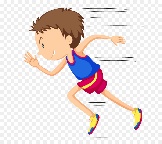 Children run 10 X 6m shuttles as they canRecord time, up to hundredths of a second (as displayed on the stopwatch)60m Sprint: Children run 10 X 6m shuttles as they canRecord time, up to hundredths of a second (as displayed on the stopwatch)3 X Jumps: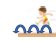 Children complete 3 consecutive two-footed long jumps.They jump from the start line, land, lump, land, jump and land again to complete 3 jumps.Record the distance jumped from the start line to where they finish their 3 jumps.Make sure you bend your knees to take off and land.3 X Jumps:Children complete 3 consecutive two-footed long jumps.They jump from the start line, land, lump, land, jump and land again to complete 3 jumps.Record the distance jumped from the start line to where they finish their 3 jumps.Make sure you bend your knees to take off and land.Skipping Race: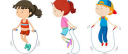 Children skip for 1 minute and record the number of skips completed on the scoresheet.Skipping Race:Children skip for 1 minute and record the number of skips completed on the scoresheet.Target Throws:Mark out a distance of 10 heel/toes from a starting line.Place an object/target at the end of the 10 heel/toes such as a bucket, flowerpot, cushion, etc.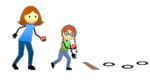 Children use either a tennis ball or a pair of rolled up socks to aim for their object/target.1 point is awarded if they land on/in their object/target – have 2 throws at this distance.Children then move their object/target 15 heel/toes away from the start line.They have 2 throws again and get 5 points each time they reach the object/target.Repeat again at distance of 20 heel/toes – 10 points awarded this time.Total all 6 scores and record on the scoresheet.Target Throws:Mark out a distance of 10 heel/toes from a starting line.Place an object/target at the end of the 10 heel/toes such as a bucket, flowerpot, cushion, etc.Children use either a tennis ball or a pair of rolled up socks to aim for their object/target.1 point is awarded if they land on/in their object/target – have 2 throws at this distance.Children then move their object/target 15 heel/toes away from the start line.They have 2 throws again and get 5 points each time they reach the object/target.Repeat again at distance of 20 heel/toes – 10 points awarded this time.Total all 6 scores and record on the scoresheet. Egg and Spoon Race:Children run 15m whilst carrying a hard-boiled egg on a spoon. Mark out a 5m line and run up, back and up again to complete the 15m. 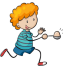 If an egg is not available use a tennis ball, a rolled up sock etc. DO NOT hold on to your egg whilst running!!If the egg is dropped, pick it up and place it back on the spoon before continuing to run. Record the time taken to run the distance and record on the scoresheet. Egg and Spoon Race:Children run 15m whilst carrying a hard-boiled egg on a spoon. Mark out a 5m line and run up, back and up again to complete the 15m. If an egg is not available use a tennis ball, a rolled up sock etc. DO NOT hold on to your egg whilst running!!If the egg is dropped, pick it up and place it back on the spoon before continuing to run. Record the time taken to run the distance and record on the scoresheet.Paper Aeroplane Launch: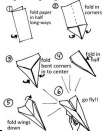 Make a paper aeroplane using a sheet of A4 paper (Please see instructions.)Children stand side on and throw their aeroplane as far as they can, using a shoulder/javelin throw. Measure the distance where the aeroplane lands – using where it first touches the ground and not where if finally ends up. Record on the scoresheet.Paper Aeroplane Launch:Make a paper aeroplane using a sheet of A4 paper (Please see instructions.)Children stand side on and throw their aeroplane as far as they can, using a shoulder/javelin throw. Measure the distance where the aeroplane lands – using where it first touches the ground and not where if finally ends up. Record on the scoresheet.60m sprintTime Taken:3 x Standing JumpDistance Jumped:Skipping RaceNumber of Skips:Target ThrowsPoints Scored:Egg & Spoon RaceTime Taken:Paper Aeroplane LaunchDistance Thrown: